Rentrée 20213 PEP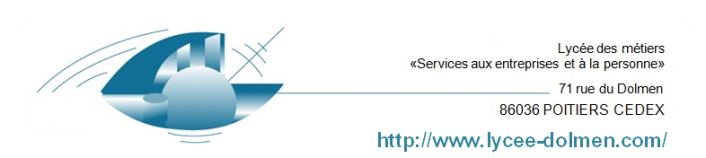 Lycée des Métiers « LE DOLMEN »Liste des manuels ScolairesLycée des Métiers « LE DOLMEN »Liste des manuels ScolairesDisciplineDisciplineDisciplinetitreISBNISBNAuteur 1Auteur2Auteur2EditeurEditeurPrix publicPrix publicDisciplineDisciplineDisciplinetitreISBNISBNAuteur 1Auteur2Auteur2EditeurEditeur(Sans remise)(Sans remise)MathématiquesMathématiquesMathématiquesPAS DE MANUELPAS DE MANUELPAS DE MANUELPAS DE MANUELPAS DE MANUELPAS DE MANUELPAS DE MANUELPAS DE MANUELPAS DE MANUELPAS DE MANUELMathématiquesMathématiquesMathématiquesPAS DE MANUELPAS DE MANUELPAS DE MANUELPAS DE MANUELPAS DE MANUELPAS DE MANUELPAS DE MANUELPAS DE MANUELPAS DE MANUELPAS DE MANUELFrançaisFrançaisFrançaisPas de manuelPas de manuelPas de manuelPas de manuelPas de manuelPas de manuelPas de manuelPas de manuelPas de manuelPas de manuelFrançaisFrançaisFrançaisPas de manuelPas de manuelPas de manuelPas de manuelPas de manuelPas de manuelPas de manuelPas de manuelPas de manuelPas de manuelDécouverte ProA la découverte des formations professionnelles, des métiers et de l’entrepriseA la découverte des formations professionnelles, des métiers et de l’entrepriseA la découverte des formations professionnelles, des métiers et de l’entrepriseISBN : 978-2-37563-118-8 Andreoli DelphineAndreoli DelphineBerger AurélieBerger AurélieLe génie éditeurLe génie éditeur15 euros